Year 9Term 5 Knowledge organiserThis organiser relates to work unit 3.1 Applications of MaterialsThere are 5 questions in total, each with 4 parts. You will be asked what type of material will be used for a given application and 3 reasons why the material is correct.Applications coveredWind turbine blades Engine Cylinder headPillar Drill chuck guardAnti-vibration mounts Centre punch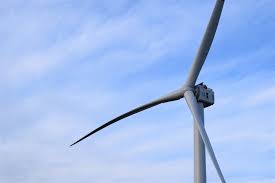 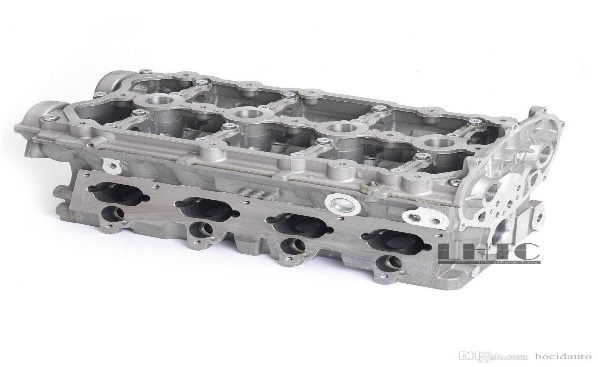 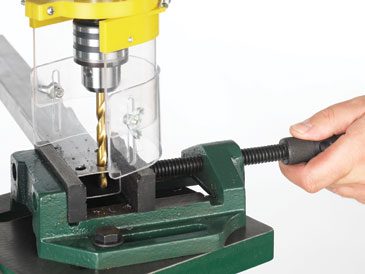 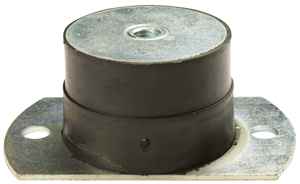 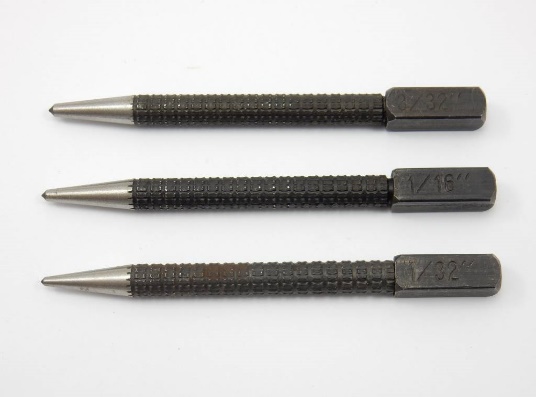 ConsiderationsMany things that are manufactured for real life applications need to abide by a set of rulesEase to make/manufacture     Cost effectiveness                     Weather conditions                    Life span                                      Legal requirements Impact on the environmentStress loading 